TOWARZYSTWO WIEDZY POWSZECHNEJ W SZCZECINIE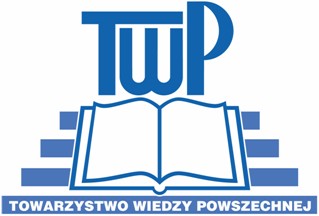 Regulamin konkursuDLA MŁODZIEŻY SZKÓŁ PODSTAWOWYCH WOJEWÓDZTWA ZACHODNIOPOMORSKIEGO pt.
„Bezpiecznie nad wodą”Szczecin 2019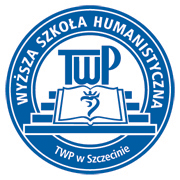 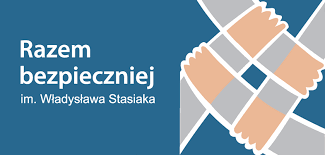 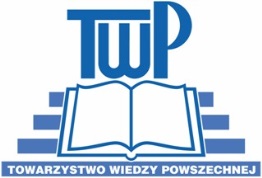 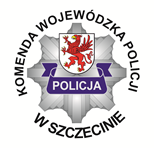 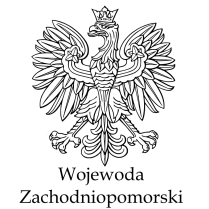 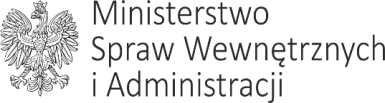 Projekt „Wakacje z wyobraźnią” - edukacja w obszarze bezpieczeństwa nad wodą w województwie zachodniopomorskim” został dofinansowany w 2019 roku z rządowego „Programu ograniczania przestępczości i aspołecznych zachowań „Razem bezpieczniej” im. Władysława Stasiaka na lata 2018–2020” koordynowanego przez Ministra Spraw Wewnętrznych i Administracji.I. POSTANOWIENIA OGÓLNENiniejszy regulamin, zwany dalej „Regulaminem”, określa warunki i zasady Konkursu (zwanego dalej „Konkursem”) na prace plastyczne (zwane dalej „pracą”), które będą zgodne z celem Konkursu.Organizatorem Konkursu jest Towarzystwo Wiedzy Powszechnej w Szczecinie, zwane dalej „Organizatorem”. Współorganizatorem Konkursu jest Komenda Wojewódzka Policji w Szczecinie oraz Wyższa Szkoła Humanistyczna TWP w Szczecinie.Konkurs realizowany jest w ramach projektu Projekt „Wakacje z wyobraźnią” - edukacja w obszarze bezpieczeństwa nad wodą w województwie zachodniopomorskim”, który został dofinansowany w 2019 roku z rządowego „Programu ograniczania przestępczości i aspołecznych zachowań „Razem bezpieczniej” im. Władysława Stasiaka na lata 2018–2020” koordynowanego przez Ministra Spraw Wewnętrznych i Administracji.Zgłoszenie się do Konkursu jest jednoznaczne z akceptacją jego postanowień i zobowiązaniem się do ich przestrzegania.Celem konkursu jest:propagowanie zasad bezpieczeństwa wśród dzieci i młodzieży w trakcie czasu wolnego; budowanie zaufania do służb interwencyjnych;kształtowanie pozytywnych wzorów i postaw w zakresie unikania zagrożeń;kształtowanie wyobraźni uczniów poprzez tworzenie różnorodnych prac plastycznych.II. ZAŁOŻENIA ORGANIZACYJNEKonkurs jest jednoetapowy i otwarty dla wszystkich uczniów szkół podstawowych, zwanych dalej Szkołami, województwa zachodniopomorskiego.Prace są zgłaszane przez uczestnika – szkołę.Szkoła biorąca udział w Konkursie, zwana dalej „Uczestnikiem”, może zgłosić do udziału w Konkursie dowolną liczbę poszczególnych uczniów oraz przynajmniej jednego opiekuna (osoby dorosłej).Uczestnik, z uwagi na brak osobowości prawnej, podejmuje działania w ramach Konkursu  
w imieniu i na rzecz organu prowadzącego, posiadając stosowne upoważnienie w zakresie, 
w jakim wywiązanie się z postanowień Regulaminu wymaga zgody lub upoważnienia osób trzecich (np. w zakresie dot. praw autorskich przysługujących co do zasady twórcom). Uczestnik w zakresie, w jakim nie nabył stosownych uprawnień, działa w imieniu uprawnionych w oparciu o stosowne upoważnienia lub zgody.  III. WARUNKI SPEŁNIANE PRZEZ PRACEW Konkursie oceniane będą prace plastyczne, zwane dalej „pracami”, których motywem przewodnim będzie temat bezpieczeństwa nad wodą. Zgłoszone prace powinny w sposób oczywisty nawiązywać do celów konkursu wymienionych w części I pkt 4, a w szczególności powinny:pokazywać zasady bezpieczeństwa, które towarzyszyły dzieciom podczas wakacji, podczas wypoczynku i pobytu nad morzem, jeziorem, stawem; promować rolę i funkcję Policji i innych służb interwencyjnych i ratunkowych, które pomagają w sytuacji zagrożenia.Warunki jakie powinny spełniać prace plastyczne zgłoszone do konkursu: prace plastyczne mogą być wykonane wybraną techniką plastyczną - rysunek kredką, tuszem, węglem malarstwo na papierze, collage (kolaż)– do wyboru przez uczestnika konkursu); prace plastyczne mogą być wykonane również w formie komiksów lub plakatów.; prace plastyczne mogą być wykonane na papierze w formacie A4 lub A3;nie należy rolować i oprawiać prac;wszystkie prace plastyczne na odwrocie powinny być opisane według schematu:  nazwa i adres szkoły, imię i nazwisko autora pracy, klasa, numer telefonu kontaktowego do przedstawiciela szkoły).Uczeń reprezentujący Uczestnika w konkursie może być autorem lub współautorem  tylko jednej pracy plastycznej.Prace zgłoszone na Konkurs muszą być pracami własnymi, nigdzie wcześniej niepublikowanymi i nie przedstawianymi na innych konkursach. Zgłoszenie pracy na Konkurs jest jednoznaczne ze złożeniem deklaracji o tych faktach.Organizator decyduje o zakwalifikowaniu pracy do Konkursu.Prace nagrodzone w Konkursie zostaną udostępnione jako materiał profilaktyczny i szkoleniowy Komendzie Wojewódzkiej Policji w Szczecinie oraz na stronie internetowej Organizatora 
i pozostałych partnerów projektu.Prace nagrodzone zostaną włączone do kampanii społecznych realizowanych przez Organizatorów konkursu oraz posłużą do stworzenia tematycznego kalendarza na 2020 rok.Organizator zastrzega sobie prawo do publikacji wybranych prac także na innych stronach internetowych.Zabronione jest i stanowi naruszenie Regulaminu przesyłanie na Konkurs: prac zawierających treści sprzeczne z prawem lub dobrymi obyczajami, a w szczególności treści pornograficzne, rasistowskie, ksenofobiczne, propagujące piractwo fonograficzne, komputerowe, upowszechniające techniki łamania danych, wirusy oraz wszelkie inne, podobne w treści i działaniu materiały.Organizator nie odsyła prac zgłoszonych do udziału w Konkursie, w tym prac zdyskwalifikowanych lub niezakwalifikowanych do Konkursu.Organizator nie bierze odpowiedzialności za ewentualne uszkodzenia lub zniszczenia źle zabezpieczonych prac zgłaszanych na Konkurs.IV. WARUNKI UDZIAŁU W KONKURSIEWarunkiem udziału w Konkursie jest:dostarczenie pracy konkursowej w postaci pracy plastycznej zgodnie z wymogami Regulaminu Konkursu, określonymi w rozdziale III Regulaminu;przesłanie prawidłowo wypełnionej Karty zgłoszeniowej i Oświadczenia, zgodnie 
ze wzorami stanowiącymi załączniki do Regulaminu.Regulamin oraz wzory Karty zgłoszeniowej i Oświadczenia dostępne są na stronie internetowej www.twp.szczecin.pl.Nadesłanie pracy wraz z prawidłowo wypełnioną Kartą zgłoszeniową i Oświadczeniami jest równoznaczne z akceptacją Regulaminu Konkursu.Prace plastyczne z kompletem wypełnionych dokumentów należy składać osobiście lub przesłać na adres: Wydział Prewencji, Komenda Wojewódzka Policji w Szczecinie ul. Małopolska 47, 70-515 Szczecin z dopiskiem „Bezpiecznie nad wodą”. Termin składania prac konkursowych upływa z dniem 08 listopada 2019 r. (o zachowaniu terminu decyduje data stempla pocztowego).Koszty dostarczenia przesyłki ponoszą Uczestnicy Konkursu.V. WŁASNOŚĆ INTELEKTUALNA I PRAWA AUTORSKIEPoprzez przystąpienie do Konkursu Uczestnik oświadcza, że w przypadku nagrodzenia  zgłoszonej przez niego pracy plastycznej, przenosi nieodpłatnie – z dniem ogłoszenia wyników Konkursu – na Organizatora autorskie prawa majątkowe. W analogicznym zakresie, do czasu ogłoszenia wyników Konkursu, Uczestnik upoważnia Organizatora do nieodpłatnego korzystania z przesłanego na Konkurs spotu, w tym korzystania dla potrzeb realizacji celu Konkursu,  w szczególności jego oceny przez Jury Konkursu.W ramach przeniesienia praw, o których mowa w ust. 4, Uczestnik wyraża zgodę na nieograniczone w czasie i terytorialnie korzystanie i rozporządzanie nagrodzonej pracy na wszystkich polach eksploatacji, w szczególności wymienionych w art. 50 ustawy z dnia  4 lutego 1994 r. o prawie autorskim i prawach pokrewnych (Dz. U. z 2016 r., poz. 666  z późn. zm.).Uczestnik wyrażą zgodę na wykorzystanie zgłoszonej na konkurs pracy (w całości lub we fragmentach) na potrzeby kampanii społecznych oraz kalendarza na 2020 rok realizowanych przez Organizatora.Przeniesienie autorskich praw majątkowych, o których mowa w punkcie 4, następuje wraz  
z prawem do dalszego przenoszenia tych praw na inne podmioty, prawem do zezwolenia na wykonywanie autorskiego prawa zależnego oraz prawem własności egzemplarzy utworów oraz nośników, na których zostały one utrwalone. Odrębna odpłatność z ww. tytułu nie przysługuje. VI. JURY KONKURSU I KRYTERIA OCENYLaureaci Konkursu zostaną wyłonieni w drodze oceny Jury Konkursu, powołanego przez Organizatora.Każda praca zgłoszona do Konkursu będzie rozpatrywana indywidualnie.W skład Jury Konkursu wejdzie minimum 3 przedstawicieli Organizatora i Partnerów wspierających realizację projektu.Członkowie Jury przed przystąpieniem do oceny prac, wybiorą ze swego grona przewodniczącego, z zastrzeżeniem, że będzie to jeden z przedstawicieli Organizatora.Prace będą oceniane w dwóch kategoriach wiekowych: I grupa: 7-11 lat, II grupa: 12-15 lat. W każdej grupie zostanie wyłonionych po 6 zwycięskich prac.Członkowie Jury Konkursu przy ocenie prac wezmą pod uwagę następujące kryteria:zgodność z tematem;jasność przekazu;pomysłowość;estetyka wykonania.Członkowie Jury Konkursu przed rozpoczęciem prac ustalą wspólnie punktację i zasady przyznawania punktów za realizację wyznaczonych kryteriów.Jury Konkursu dokona oceny prac oraz rozstrzygnie Konkurs nie później niż do dnia  
6 grudnia 2019 roku.Uczestnicy zostaną powiadomieni pisemnie o miejscu i terminie ogłoszenia wyników Konkursu, nie później niż do dnia 13 grudnia 2019 roku.VII. NAGRODYDla najlepszych prac ustanawia się nagrodę pieniężną w wysokości 300 zł dla każdej z 12 wyłonionych prac.Nagrody przyznawane są według liczby uzyskanych punktów od największej do najmniejszej będącej sumą punktów przyznanych przez poszczególnych członków Jury Konkursu. W przypadku gdy dwie lub więcej prac otrzyma jednakową liczbę punktów, o ostatecznym rozstrzygnięciu zadecyduje przewodniczący Jury Konkursu.Nagrody nie podlegają wymianie na jakikolwiek ekwiwalent.Organizator zastrzega sobie prawo do ustanowienia nagród dodatkowych i specjalnych, zaproponowanych przez partnerów projektu.Organizator zastrzega sobie prawo do zmniejszania puli nagród, a także do innego ich podziału, w przypadku gdyby nadesłane prace nie spełniały kryteriów określonych w Regulaminie, 
co jednak nie spowodowało niezakwalifikowania lub wykluczenia ich przez Organizatora 
z Konkursu.„Nagrody w konkursie podlegają zwolnieniu od podatku na podstawie ustawy z dnia 15 lutego 1992 r. o podatku dochodowym od osób prawnych (tj. Dz. U. 2016 poz. 1888).VIII. PRZETWARZANIE DANYCH OSOBOWYCHUdział w Konkursie jest równoznaczny z potwierdzeniem przez osoby biorące udział 
w Konkursie, że osoby pełnoletnie zostały zapoznane z klauzulami informacyjnymi oraz podpisują zgodę na przetwarzanie danych osobowych w zakresie konkursu, natomiast w imieniu osób małoletnich zgodę na przetwarzanie danych osobowych wyraża rodzic lub opiekun prawny, który również otrzymał stosowną klauzulę informacyjną.Organizator informuje że uczestnikom przysługuje prawo wglądu do treści swoich danych osobowych oraz ich poprawienia.IX. POSTANOWIENIA KOŃCOWERegulamin jest dokumentem określającym zasady Konkursu.Regulamin zawiera następujące załączniki:karta zgłoszenia;oświadczenie opiekuna prawnego.Konkurs nie jest „grą losową” w rozumieniu ustawy z 19 listopada 2009 r. o grach hazardowych (Dz. U. z 2015 r. poz. 612).Szczegółowe informacje o konkursie można uzyskać poprzez kontakt z Towarzystwem Wiedzy Powszechnej w Szczecinie, Tel. 91 44 80 021, 91 424 32 00, e-mail: razembezpieczniej@twp.szczecin.pl. 